CHCEŠ SE 		ZÚČASTNIT				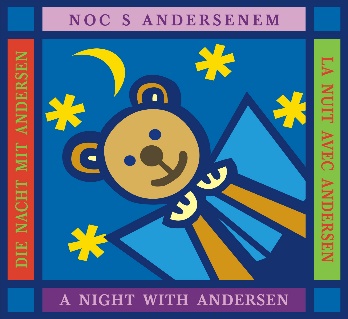 NOCI S ANDERSENEM?SPLŇ TŘI ÚKOLY:1.ÚKOL: Nakresli hlavní postavu pohádky Sněhová královna a napiš autora pohádky(Podepsaný obrázek s názvem pohádky a autorem odevzdej nejpozději do 31. 1. 2024 – STŘEDA )Další úkoly se dozvíš později.ČÍM LÉPE ÚKOLY SPLNÍŠ,TÍM MÁŠ VĚTŠÍ ŠANCI PROŽÍT22. března 2024 TAJUPLNOU NOC S ANDERSENEM!